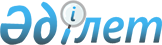 О внесении изменений в решение 33 сессии Петропавловского городского маслихата от 27 декабря 2010 года N 1 "О бюджете города Петропавловска на 2011-2013 годы"Решение маслихата города Петропавловска Северо-Казахстанской области от 12  мая 2011 года N 1. Зарегистрировано Департаментом юстиции Северо-Казахстанской области 31 мая 2011 года N 13-1-197

      В соответствии со статьей 109 Бюджетного Кодекса Республики Казахстан от 4 декабря 2008 года № 95–IV, статьи 21 Закона Республики Казахстан от 24 марта 1998 года № 213 «О нормативных правовых актах», Петропавловский городской маслихат РЕШИЛ:



      1. Внести в решение Петропавловского городского маслихата «О бюджете города Петропавловска на 2011-2013 годы» от 27 декабря 2010 года № 1 (зарегистрировано в Реестре государственной регистрации нормативных правовых актов за № 13-1-188 от 21 января 2011 года, опубликовано 4 февраля 2011 года в газетах «Қызылжар-Нұры» № 7, «Проспект СК» № 7), следующие изменения:

      в пункте 1:

      в подпункте 1)

      цифры «10371061» заменить цифрами « 10734809»;

      цифры «5380542» заменить цифрами «5716878»;

      цифры «34938» заменить цифрами «40389»;

      цифры «270439» заменить цифрами «292400»;

      в подпункте 2) 

      цифры «11012609» заменить цифрами « 11376357»;

      в пункте 8:

      подпункты 7), 8), изложить в следующей редакции:

      «7) 350945 тысяч тенге – на строительство и (или) приобретение жилья государственного коммунального жилищного фонда;

      8) 881338 тысяч тенге – на развитие, обустройство и (или) приобретение инженерно-коммуникационной инфраструктуры».

      пункт 9 изложить в следующей редакции:

      «9. Учесть в бюджете города на 2011 год бюджетные кредиты по нулевой ставке вознаграждения на строительство и (или) приобретение жилья в сумме 500000 тысяч тенге согласно приложению 7». 

      приложение 1, 4, 7 к указанному решению изложить в новой редакции согласно приложению 1, 2, 3 к настоящему решению.



      2. Настоящее решение вводится в действие с 1 января 2011 года.      Председатель                               Секретарь

      сессии городского маслихата                городского маслихата

      Г. Дорофеева                               Р. Сыздыков

Приложение 1

к решению 37 сессии городского

маслихата IV созыва № 1

от 12 мая 2011 годаПриложение 1

к решению 33 сессии городского

маслихата IV созыва № 1

от 27 декабря 2010 года Бюджет города Петропавловска на 2011 год

Приложение 2

к решению 37 сессии городского

маслихата IV созыва № 1

от 12 мая 2011 годаПриложение 4

к решению 33 сессии городского

маслихата IV созыва № 1

от 27 декабря 2010 года Перечень бюджетных программ развития с разделением на бюджетные инвестиционные проекты и программы городского бюджета на 2011 год

Приложение 3

к решению 37 сессии городского

маслихата IV созыва № 1

от 12 мая 2011 годаПриложение 7

к решению 33 сессии городского

маслихата IV созыва № 1

от 27 декабря 2010 года Распределение сумм бюджетных кредитов по нулевой ставке вознаграждения на строительство и (или) приобретение жилья
					© 2012. РГП на ПХВ «Институт законодательства и правовой информации Республики Казахстан» Министерства юстиции Республики Казахстан
				КатегорияКатегорияКатегорияКатегорияСумма (тыс.тенге)КлассКлассКлассСумма (тыс.тенге)ПодклассПодклассСумма (тыс.тенге)НаименованиеСумма (тыс.тенге)I. Доходы10 734 8091Налоговые поступления5 716 87801Подоходный налог175 1472Индивидуальный подоходный налог175 14703Социальный налог3 126 0381Социальный налог3 126 03804Налоги на собственность1 345 3171Налоги на имущество799 4953Земельный налог191 7054Налог на транспортные средства354 11705Внутренние налоги на товары, работы и услуги814 1492Акцизы470 8283Поступления за использование природных и других ресурсов184 4934Сборы за ведение предпринимательской и профессиональной деятельности 133 3215Налог на игорный бизнес 25 50708Обязательные платежи, взимаемые за совершение юридически значимых действий и (или) выдачу документов уполномоченными на то государственными органами или должностными лицами 256 2271Государственная пошлина256 2272Неналоговые поступления40 38901Доходы от государственной собственности17 9261Поступления части чистого дохода государственных предприятий1 4265Доходы от аренды имущества, находящегося в государственной собственности16 50002Поступления от реализации товаров (работ, услуг) государственными учреждениями, финансируемыми из государственного бюджета4571Поступления от реализации товаров (работ, услуг) государственными учреждениями, финансируемыми из государственного бюджета45704Штрафы, пеня, санкции, взыскания, налагаемые государственными учреждениями, финансируемыми из государственного бюджета, а также содержащимися и финансируемыми из бюджета (сметы расходов) Национального Банка Республики Казахстан 2 717КатегорияКатегорияКатегорияКатегорияСумма (тыс.тенге)КлассКлассКлассСумма (тыс.тенге)ПодклассПодклассСумма (тыс.тенге)НаименованиеСумма (тыс.тенге)1Штрафы, пеня, санкции, взыскания, налагаемые государственными учреждениями, финансируемыми из государственного бюджета, а также содержащимися и финансируемыми из бюджета (сметы расходов) Национального Банка Республики Казахстан, за исключением поступлений от организаций нефтяного сектора 2 71706Прочие неналоговые поступления19 2891Прочие неналоговые поступления19 2893Поступления от продажи основного капитала292 40001Продажа государственного имущества, закрепленного за государственными учреждениями216 4001Продажа государственного имущества, закрепленного за государственными учреждениями216 40003Продажа земли и нематериальных активов76 0001Продажа земли70 0002Продажа нематериальных активов6 0004Поступления трансфертов4 685 14202Трансферты из вышестоящих органов государственного управления4 685 1422Трансферты из областного бюджета4 685 142Функциональная группаФункциональная группаФункциональная группаФункциональная группаСумма (тыс.тенге)АдминистраторАдминистраторАдминистраторСумма (тыс.тенге)ПрограммаПрограммаСумма (тыс.тенге)НаименованиеСумма (тыс.тенге)II. Затраты11 376 3571Государственные услуги общего характера232 340112Аппарат маслихата района (города областного значения)18 2701Услуги по обеспечению деятельности маслихата района (города областного значения)15 8293Капитальные расходы государственных органов2 441122Аппарат акима района (города областного значения)145 8021Услуги по обеспечению деятельности акима района (города областного значения)120 2313Капитальные расходы государственных органов25 571452Отдел финансов района (города областного значения)54 3731Услуги по реализации государственной политики в области исполнения и контроля за исполнением бюджета района и управления коммунальной собственностью района (города областного значения)16 3593Проведение оценки имущества в целях налогообложения2 4934Организация работы по выдаче разовых талонов и обеспечение полноты сбора сумм от реализации разовых талонов27 664Функциональная группаФункциональная группаФункциональная группаФункциональная группаСумма (тыс.тенге)АдминистраторАдминистраторАдминистраторСумма (тыс.тенге)ПрограммаПрограммаСумма (тыс.тенге)НаименованиеСумма (тыс.тенге)11Учет, хранение, оценка и реализация имущества, поступившего в коммунальную собственность7 66718Капитальные расходы государственных органов190453Отдел экономики и бюджетного планирования района (города областного значения)13 8951Услуги по реализации государственной политики в области формирования и развития экономической политики, системы государственного планирования и управления района (города областного значения)13 7454Капитальные расходы государственных органов1502Оборона20 067122Аппарат акима района (города областного значения)20 0675Мероприятия в рамках исполнения всеобщей воинской обязанности20 0673Общественный порядок, безопасность, правовая, судебная, уголовно-исполнительная деятельность39 098458Отдел жилищно-коммунального хозяйства, пассажирского транспорта и автомобильных дорог района (города областного значения)39 09821Обеспечение безопасности дорожного движения в населенных пунктах39 0984Образование5 285 290,9464Отдел образования района (города областного значения)5 270 056,31Услуги по реализации государственной политики на местном уровне в области образования12 3503Общеобразовательное обучение3 844 359,34Информатизация системы образования в государственных учреждениях образования района (города областного значения)12 5195Приобретение и доставка учебников, учебно-методических комплексов для государственных учреждений образования района (города областного значения)40 2686Дополнительное образование для детей244 6779Обеспечение деятельности организаций дошкольного воспитания и обучения978 21615Ежемесячные выплаты денежных средств опекунам (попечителям) на содержание ребенка сироты (детей-сирот), и ребенка (детей), оставшегося без попечения родителей74 84420Обеспечение оборудованием, программным обеспечением детей-инвалидов, обучающихся на дому21 506Функциональная группаФункциональная группаФункциональная группаФункциональная группаСумма (тыс.тенге)АдминистраторАдминистраторАдминистраторСумма (тыс.тенге)ПрограммаПрограммаСумма (тыс.тенге)НаименованиеСумма (тыс.тенге)21Увеличение размера доплаты за квалификационную категорию учителям школ и воспитателям дошкольных организаций образования41 317467Отдел строительства района (города областного значения)15 234,637Строительство и реконструкция объектов образования15 234,66Социальная помощь и социальное обеспечение578 636,0451Отдел занятости и социальных программ района (города областного значения)578 636,01Услуги по реализации государственной политики на местном уровне в области обеспечения занятости и реализации социальных программ для населения53 1332Программа занятости103 2725Государственная адресная социальная помощь69 8676Жилищная помощь68 4117Социальная помощь отдельным категориям нуждающихся граждан по решениям местных представительных органов119 339,410Материальное обеспечение детей-инвалидов, воспитывающихся и обучающихся на дому3 01711Оплата услуг по зачислению, выплате и доставке пособий и других социальных выплат1 68313Социальная адаптация лиц, не имеющих определенного местожительства27 98914Оказание социальной помощи нуждающимся гражданам на дому48 83716Государственные пособия на детей до 18 лет30 65717Обеспечение нуждающихся инвалидов обязательными гигиеническими средствами и предоставление услуг специалистами жестового языка, индивидуальными помощниками в соответствии с индивидуальной программой реабилитации инвалида38 084,321Капитальные расходы государственных органов1 500,323Обеспечение деятельности центров звнятости12 8467Жилищно-коммунальное хозяйство4 171 421,3467Отдел строительства района (города областного значения)2 490 034,63Строительство и (или) приобретение жилья государственного коммунального жилищного фонда732 328,24Развитие, обустройство и (или) приобретение инженерно-

коммуникационной инфраструктуры1 012 985,4Функциональная группаФункциональная группаФункциональная группаФункциональная группаСумма (тыс.тенге)АдминистраторАдминистраторАдминистраторСумма (тыс.тенге)ПрограммаПрограммаСумма (тыс.тенге)НаименованиеСумма (тыс.тенге)6Развитие системы водоснабжения 35 7397Развитие благоустройства городов и населенных пунктов191 174,119Строительство жилья517 807,9458Отдел жилищно-коммунального хозяйства, пассажирского транспорта и автомобильных дорог района (города областного значения)1 681 3873Организация сохранения государственного жилищного фонда10 8634Обеспечение жильем отдельных категорий граждан16 74012Функционирование системы водоснабжения и водоотведения85 40015Освещение улиц в населенных пунктах180 95016Обеспечение санитарии населенных пунктов296 273,717Содержание мест захоронений и захоронение безродных12 40018Благоустройство и озеленение населенных пунктов284 34026Организация эксплуатации тепловых сетей, находящихся в коммунальной собственности районов (городов областного значения)56 00028Развитие коммунального хозяйства366 27929Развитие системы водоснабжения372 1418Культура, спорт, туризм и информационное пространство235 243,5455Отдел культуры и развития языков района (города областного значения)122 1163Поддержка культурно-досуговой работы122 116465Отдел физической культуры и спорта района (города областного значения)5 1196Проведение спортивных соревнований на районном (города областного значения ) уровне5 119455Отдел культуры и развития языков района (города областного значения)34 6006Функционирование районных (городских) библиотек28 9467Развитие государственного языка и других языков народов Казахстана5 654456Отдел внутренней политики района (города областного значения)14 8272Услуги по проведению государственной информационной политики через газеты и журналы 13 427Функциональная группаФункциональная группаФункциональная группаФункциональная группаСумма (тыс.тенге)АдминистраторАдминистраторАдминистраторСумма (тыс.тенге)ПрограммаПрограммаСумма (тыс.тенге)НаименованиеСумма (тыс.тенге)5Услуги по проведению государственной информационной политики через телерадиовещание1 400455Отдел культуры и развития языков района (города областного значения)10 2991Услуги по реализации государственной политики на местном уровне в области развития языков и культуры10 299456Отдел внутренней политики района (города областного значения)41 8251Услуги по реализации государственной политики на местном уровне в области информации, укрепления государственности и формирования социального оптимизма граждан36 7273Реализация региональных программ в сфере молодежной политики5 098465Отдел физической культуры и спорта района (города областного значения)6 457,51Услуги по реализации государственной политики на местном уровне в сфере физической культуры и спорта6 199,54Капитальные расходы государственных органов2589Топливно-энергетический комплекс и недропользование25 000467Отдел строительства района (города областного значения)25 0009Развитие теплоэнергетической системы25 00010Сельское, водное, лесное, рыбное хозяйство, особо охраняемые природные территории, охрана окружающей среды и животного мира, земельные отношения27 889463Отдел земельных отношений района (города областного значения)20 7211Услуги по реализации государственной политики в области регулирования земельных отношений на территории района (города областного значения)20 1837Капитальные расходы государственных органов538475Отдел предпринимательства, сельского хозяйства и ветеринарии района (города областного значения)7 1687Организация отлова и уничтожения бродячих собак и кошек6 75913Проведение противоэпизоотических мероприятий40911Промышленность, архитектурная, градостроительная и строительная деятельность19 378467Отдел строительства района (города областного значения)11 8151Услуги по реализации государственной политики на местном уровне в области строительства11 815Функциональная группаФункциональная группаФункциональная группаФункциональная группаСумма (тыс.тенге)АдминистраторАдминистраторАдминистраторСумма (тыс.тенге)ПрограммаПрограммаСумма (тыс.тенге)НаименованиеСумма (тыс.тенге)468Отдел архитектуры и градостроительства района (города областного значения)7 5631Услуги по реализации государственной политики в области архитектуры и градостроительства на местном уровне 7 56312Транспорт и коммуникации466 386458Отдел жилищно-коммунального хозяйства, пассажирского транспорта и автомобильных дорог района (города областного значения)466 38622Развитие транспортной инфраструктуры9 00023Обеспечение функционирования автомобильных дорог 449 38624Организация внутрипоселковых (внутригородских) внутрирайонных общественных пассажирских перевозок8 00013Прочие188 458451Отдел занятости и социальных программ района (города областного значения)28 08022Поддержка частного предпринимательства в рамках программы «Дорожная карта бизнеса - 2020»28 080452Отдел финансов района (города областного значения)112 27512Резерв местного исполнительного органа района (города областного значения)107 17214Формирование или увеличение уставного капитала юридических лиц5 103458Отдел жилищно-коммунального хозяйства, пассажирского транспорта и автомобильных дорог района (города областного значения)27 2921Услуги по реализации государственной политики на местном уровне в области жилищно-коммунального хозяйства, пассажирского транспорта и автомобильных дорог 27 292475Отдел предпринимательства, сельского хозяйства и ветеринарии района (города областного значения)20 8111Услуги по реализации государственной политики на местном уровне в области развития предпринимательства, промышленности, сельского хозяйства и ветеринарии15 9613Капитальные расходы государственных органов4 85015Трансферты87 149,3452Отдел финансов района (города областного значения)87 149,36Возврат неиспользованных (недоиспользованных) целевых трансфертов87 149,3III. Чистое бюджетное кредитование0IV. Сальдо по операциям с финансовыми активами0V. Дефицит (профицит) бюджета-641 548VI. Финансирование дефицита (использование профицита) бюджета641 548КатегорияКатегорияКатегорияКатегорияСумма (тыс.тенге)КлассКлассКлассСумма (тыс.тенге)ПодклассПодклассСумма (тыс.тенге)НаименованиеСумма (тыс.тенге)7Поступления займов500 0001Внутренние государственные займы500 0002Договоры займа500 000Займы, получаемые местным исполнительным органом района (города областного значения)500 000Функциональная группаФункциональная группаФункциональная группаФункциональная группаСумма (тыс.тенге)АдминистраторАдминистраторАдминистраторСумма (тыс.тенге)ПрограммаПрограммаСумма (тыс.тенге)НаименованиеСумма (тыс.тенге)16Погашение займов289 000452Отдел финансов района (города областного значения)289 0008Погашение долга местного исполнительного органа перед вышестоящим бюджетом289 000КатегорияКатегорияКатегорияКатегорияСумма (тыс.тенге)КлассКлассКлассСумма (тыс.тенге)ПодклассПодклассСумма (тыс.тенге)НаименованиеСумма (тыс.тенге)8Используемые остатки бюджетных средств430 5481Остатки бюджетных средств430 5481Свободные остатки бюджетных средств430 548Функциональная группаФункциональная группаФункциональная группаФункциональная группаСумма (тыс.тенге)АдминистраторАдминистраторАдминистраторСумма (тыс.тенге)ПрограммаПрограммаСумма (тыс.тенге)НаименованиеСумма (тыс.тенге)Всего3 282 792,2Инвестиционные программы3 282 792,24Образование15 234,6467Отдел строительства района (города областного значения)15 234,637Строительство и реконструкция объектов образования15 234,6в том числе:привязка рабочего проекта по строительству Интеллектуальной школы к новому участку15 234,67Жилищно-коммунальное хозяйство3 228 454,6467Отдел строительства района (города областного значения)2 490 034,63Строительство и (или) приобретение жилья государственного коммунального жилищного фонда732 328,2в том числе:строительство 4 жилых домов в микрорайоне "Береке"500 745разработка проектно-сметной документации на строительство 4-х блок-секционных, 95-ти квартирных пятиэтажных жилых домов в микрорайоне "Береке"15 957разработка проектно-сметной документации на строительство жилого дома по улице Юбилейная 13 138строительство арендно-коммунального жилья156 486софинансирование строительства 126 квартирного арендно-коммунального жилого дома по улице Юбилейная11 434,9софинансирование строительства 90 квартирного арендно-коммунального жилого дома по улице Юбилейная2 303,7софинансирование строительства 126 квартирного арендно-коммунального жилого дома по улице Юбилейная28 945,6изготовление технических паспортов на два 126 квартирных и один 90 квартирный арендно-коммунальные жилые дома3 318,04Развитие, обустройство и (или) приобретение инженерно-

коммуникационной инфраструктуры1 012 985,4в том числе:магистральные сети поселок "Солнечный" (1 очередь)669подкачивающие насосные станции теплоснабжения поселок "Солнечный"58 166разводящие сети поселок "Солнечный (1 очередь)1 220строительство внешних сетей электроснабжения КЛ-10 КВ к арендно-коммунальным жилым домам по ул.Юбилейная (1 очередь)1 831,5разработка проектно-сметной документации на строительство инженерно-коммуникационной инфраструктуры микрорайона "Береке"20 115строительство инженерно-коммуникационной инфраструктуры микрорайона "Береке"180 000строительство инженерно-коммуникационной инфраструктуры микрорайона "Жас Өркен"508 554разводящие сети теплоснабжения поселка "Солнечный" (2 очередь)150 000строительство инженерно-

коммуникационной инфраструктуры к жилому дому по ул.Юбилейная25 000разработка проектно-сметной документации на строительство инженерно-коммуникационной инфраструктуры к Интеллектуальной школе15000разработка проектно-сметной документации по проекту "Разводящие сети теплоснабжения п."Солнечный".(2 очередь)4 526на строительство электроснабжения микрорайона "Орман"(в том числе разработка ПСД)9200изготовление технических паспортов на инженерно-коммуникационные инфраструктуры8000строительство инженерно-

коммуникационных сетей и благоустройство к 126 кв. и 90 кв. жилым домам.по ул.Юбилейная12 139строительство инженерно-коммуникационных сетей и благоустройство к 126 кв. жилому дому по ул.Юбилейная10 786,7строительство переезда через существующую теплотрассу к арендно-коммунальному жилью по ул.Юбилейная275,9на разработку проектно-сметной документации на развитие и обустройство инженерно-

коммуникационной инфраструктуры микрорайона «Кирпичный» (электроснабжение)7 502,36Развитие системы водоснабжения35739в том числе:строительство сетей водопровода к лесхозу, поселку ОМТС, разъезду 2632 км. (2 очередь)29928разработка проектно-сметной документации на строительство сетей водопровода к Куйбышевскому лесхозу58117Развитие благоустройства городов и населенных пунктов191 174,1в том числе:изготовление проектно-сметной документации на благоустройство территории озера Пестрое6 213,1строительство набережной озера Пестрое152 000разработка проектно-сметной документации на реконструкцию Привокзальной площади1 200разработка проектно-сметной документации и строительство стеллы со скульптурной композицией на Омском кольце15000разработка проектно-сметной документации и строительство стеллы со скульптурной композицией на Мамлютском кольце15000реконструкция Парка культуры и отдыха176119Строительство жилья517 807,9в том числе:кредитование на строительство и (или) приобретение жилья500 000строительство ипотечного жилья17 807,9458Отдел жилищно-коммунального хозяйства, пассажирского транспорта и автомобильных дорог района (города областного значения)738 42028Развитие коммунального хозяйства366 279в том числе:реконструкция канализационно-

очистных сооружений (2-3 очередь)340 879изготовление проектно-сметной документации на строительство набережной на р.Ишим в районе автомобильного моста19 400изготовление технической документации по теплосетям линий электропередач, теплотрассы для постановки на учет6 00029Развитие системы водоснабжения 372 141в том числе:реконструкция сетей водоснабжения (водовод по ул.Крепостной, водовод на территории водопроводных очистных сооружений, реконструкция водопроводных очистных сооружений)153 868реконструкция сетей водоснабжения (разводящие сети водоснабжения)218 2739Топливно-энергетический комплекс и недропользование25 000467Отдел строительства района (города областного значения)25 0009Развитие теплоэнергетической системы25 000в том числе:строительство теплоснабжения к жилым домам по улице 1-я Заречная в поселке Заречный25 00012Транспорт и коммуникации9 000458Отдел жилищно-коммунального хозяйства, пассажирского транспорта и автомобильных дорог района (города областного значения)9 00022Развитие транспортной инфраструктуры9 000в том числе:устройство светофорных объектов9 00013Прочие5 103452Отдел финансов района (города областного значения)5 10314Формирование или увеличение уставного капитала юридических лиц5 103Функциональная группаФункциональная группаФункциональная группаФункциональная группаСумма (тыс.тенге)АдминистраторАдминистраторАдминистраторСумма (тыс.тенге)ПрограммаПрограммаСумма (тыс.тенге)НаименованиеСумма (тыс.тенге)7Жилищно-коммунальное хозяйство500 000467Отдел строительства района (города областного значения)500 00019Строительство жилья500 000